Tuesday 16th July 2019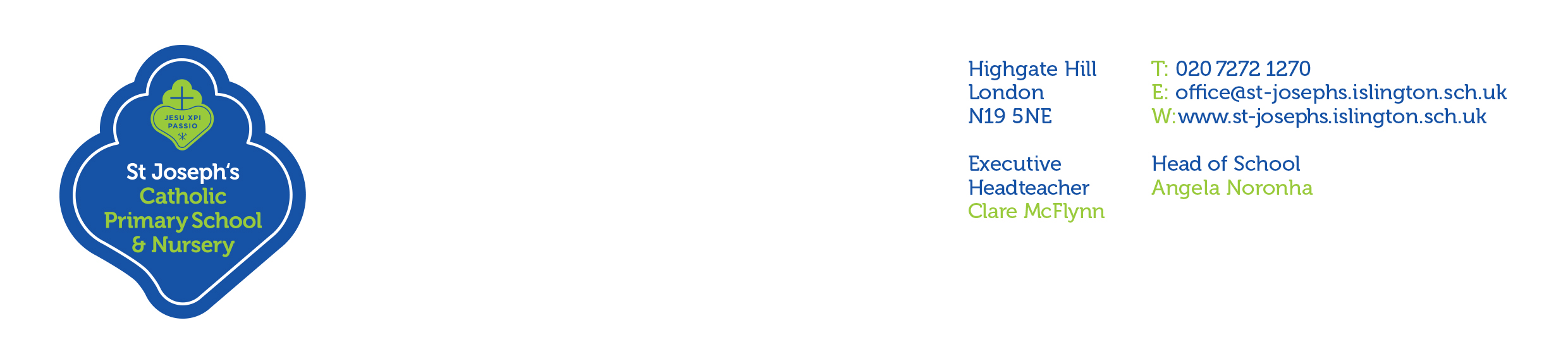 Dear Parents and Carers,As we come to the end of another school year and the children are looking forward to the summer holidays, it is a good moment to look at where we are at now.The Key Stage 2 results, which came out on 9 July, showed that once again St Joseph’s pupils have achieved exceptionally well. 95% of pupils achieved the expected level in Reading and Writing, 92% in Maths and 93% in Grammar, Punctuation and Spelling. Our thanks to all the staff who enabled our pupils to achieve so highly.The School’s exceptional performance has recently been recognised by the Mayor of London, Sadiq Khan, who has invited us to join his Schools for Success programme because “DfE data from 2018 shows your school has made fantastic progress with students that started behind their peers”.During a recent visit to the School, the Governors focused on the teaching of children with special educational needs and on religious education. We were very impressed both with the way in which the School adjusts its teaching methods in order to meet the different requirements of children with special needs and with the way in which the children are brought up in the faith. Throughout the year, the School has maintained close links with the two parishes that it serves, St. Joseph’s and St. Gabriel’s.As you may know, the commitment of the Executive Headteacher, Ms McFlynn, to St. Aloysius Catholic Primary School in Camden is now winding down. However, her standing in the profession has resulted in her being asked to take on the role of Executive Headteacher of a Catholic infants’ school and a junior school in St. Albans, which she will combine with continuing as Executive Headteacher of St. Joseph’s.It is worth noting that we are extremely lucky to have as Executive Headteacher a person as committed, enthusiastic and able as Ms McFlynn. We are also lucky to have an extremely loyal and efficient team of teaching and non-teaching staff ably led by the Head of School, Mrs Noronha. They all deserve a good break over the summer!  We say goodbye to some members of staff at the end of this year. We wish them well in their future endeavours and know they will always be a part of the St. Joseph’s family.  September sees some new faces join the staff. I am sure they will settle in quickly and be assured of your support in their respective roles. Finally, St. Joseph’s is a Passionist school and all classes have been given the opportunity to see the new Passionist icon created to mark the 300th anniversary of the founding of the Order. On your behalf, I would like to express our gratitude for the commitment to high standard Catholic education in this part of London that the Passionist Order has shown since the founding of St. Joseph’s Parish.I hope that you all have a great summer. Yours faithfully, 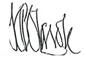 K.P.E.Lasok(Chair of Governors)